МУНИЦИПАЛЬНОЕ БЮДЖЕТНОЕ ОБРАЗОВАТЕЛЬНОЕ УЧРЕЖДЕНИЕ«СРЕДНЯЯ ОБЩЕОБРАЗОВАТЕЛЬНАЯ ШКОЛА № 31» П.ВОСТОККРАСНОАРМЕЙСКОГО МУНИЦИПАЛЬНОГО РАЙОНАПРИМОРСКОГО КРАЯ«Английские заимствованияв современной речи»(бинарный урок в 9 «А» классе)Работу выполнили:Внукова Т.Ф. – учитель русского языкаАникина Е.В. –учитель английского языкаТема: Английские заимствования в современной речи.(Бинарный урок с элементами технологии критического мышления)Цель урока:	обратить внимание на роль иностранной лексики в нашей речи, на  сосуществование русских и английских слов, на способы проникновения заимствований в наш язык.Задачи урока:Образовательные: расширение лексикона учащихся, работа со словарями…Развивающие:	развитие внимания, наблюдательности, навыков работать в группе, монологической речи; развитие  межпредметных  связей и т.д.Воспитательные: 	воспитание интереса, как к родному языку, так и к иностранному; расширение кругозора;Оборудование:магнитная доска,компьютер, проектор,словариЭпиграф:	Кто не знает  чужих языков, Не имеет понятия и о своёмИ. ГетеФорма работы групповая:учащиеся поделены на 2 группы (у каждой группы название, эмблема); капитаны команды руководят действиями своей группыХод  урокаПриветствие.Учитель 1:	Good morning, my friend! How are you? Let’s start our lesson. Today we are going to talk about borrow words in Russian language. I want you to work in pairs.Учитель 2:	Доброе утро!  Сегодня мы будем говорить о заимствованиях в русском языке.Вы будете работать в группах. Задания – на слайдах, также в виде раздаточного материала  По ходу урока, пожалуйста, сделайте записи в двухчастном дневнике (на ваших столах).В процессе работы  будут подсчитываться баллы.Слайд 1.	Английские заимствования в нашей речи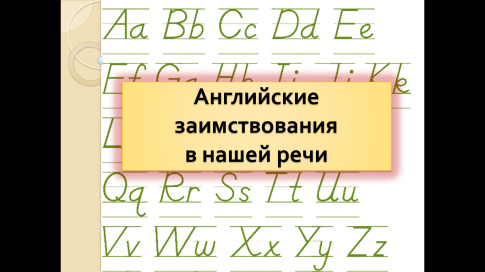 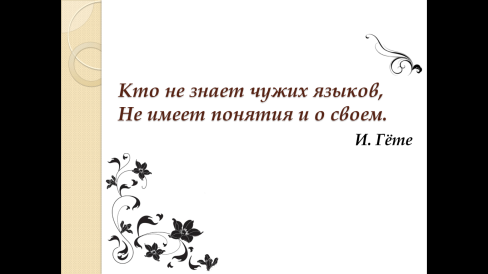 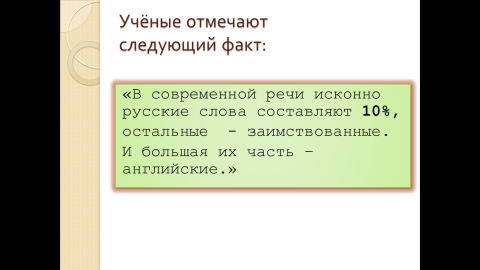 	(Поясняются  условия работы.)Слайд 2.	Эпиграф Кто не знает чужих языков, 	Тот не имеет понятия о своём.И. ГётеСлайд 3.	Учёные отмечают следующий факт:	«В современной речи исконно русские слова	Составляют  10%,	Остальные  - заимствованные.	И большая их часть – английские». 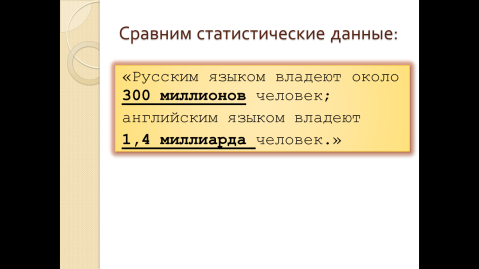 Слайд 4.	Сравним статистические данные:	«Русским языком владеют около 300 млн. человек;	Английским языком владеют  1,4 млрд. человек». Учитель 2:	«Современная российская пресса отмечает: «Для нашей  повседневной речи характерно засилье  англицизмов» Учитель 1:	Стихотворение-пародия Н.П. Колесникова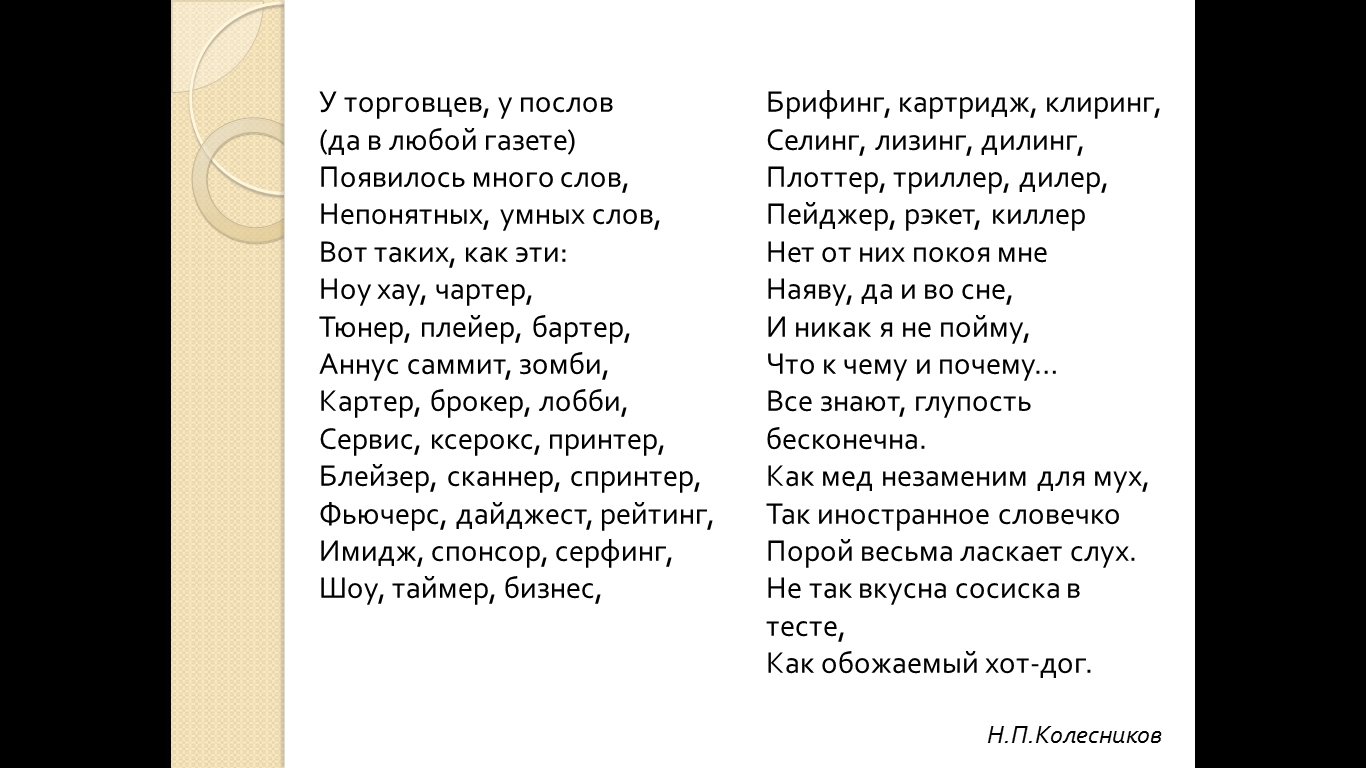 Слайд 4.Учитель 1:	Умеете ли вы отличать англицизмы от других слов иностранного происхождения?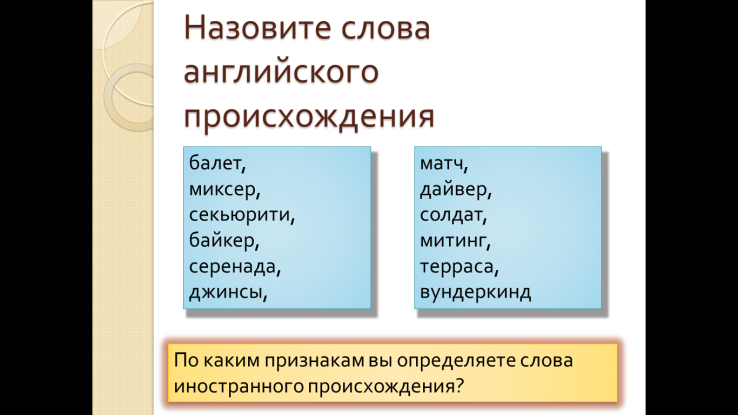 Слайд 5.	Назовите слова английского происхождения  (кто больше) - по группам - 2мин.Балет, миксер, секьюрити, байкер, серенада, джинсы матч, дайвер,солдат, митинг, терраса, вундеркинд. Учитель 2:	По каким признакам вы определяете слова иностранного происхождения?(минута на обсуждение)(отвечает один из группы)(отмечается правильность, научный подход и т.д.)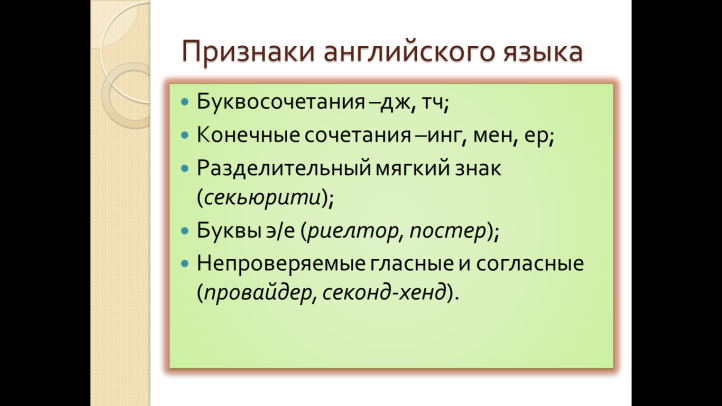 Слайд 6.	(комментирует учитель английского языка)Признаки английского языкабуквосочетания –дж, тч;конечные сочетания –инг, мен, ер;Разделительный мягкий знак (секьюрити);буквы э/е (риелтор, постер);непроверяемые гласные и согласные (провайдер, секонд-хенд).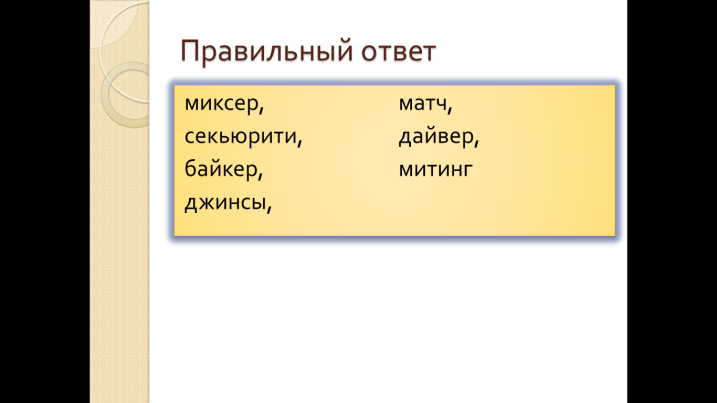 Слайд 7.	Правильный ответ:	Миксер, секьюрити, байкер, джинсы, матч, дайвер, митинг. (Далее переход к спортивной теме)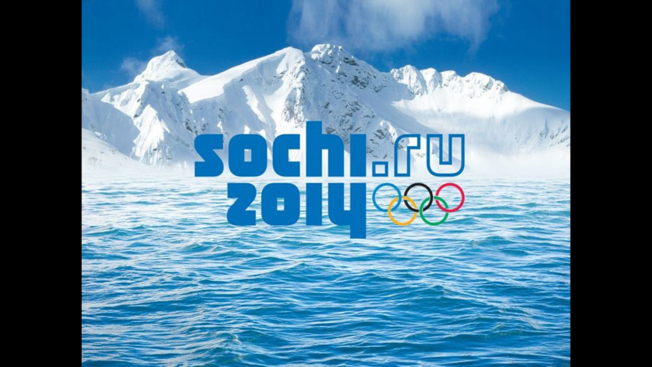 Учитель 1:	Как попадают заимствования в наш язык?	В этом году мы стали свидетелями ещё одного факта.Слайд 8.	Сочи (заставка)   +  музыка сопровождение   Слайд 9.	Многие слова, которые раньше были в обиходе тренеров и спортсменов, вошли в наше сознание именно в этом году в дни Олимпиады в Сочи. 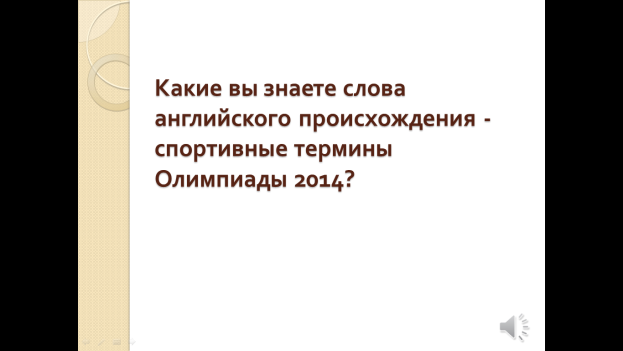 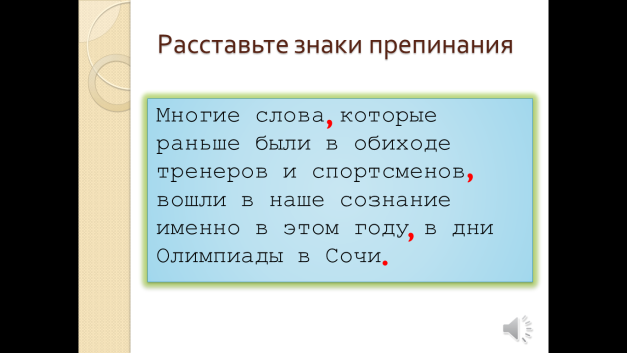 (расставить знаки препинания) – 1 мин. Учитель 1:Слайд 10.	Какие вы знаете  слова английского происхождения - спортивные термины Олимпиады-2014?1 минутаЗаписать и прочитать. Слайд 11.Биатлон, бобслей, кёрлинг, скелетон,   сноуборд, фристайл,   хоккей, хафпайп.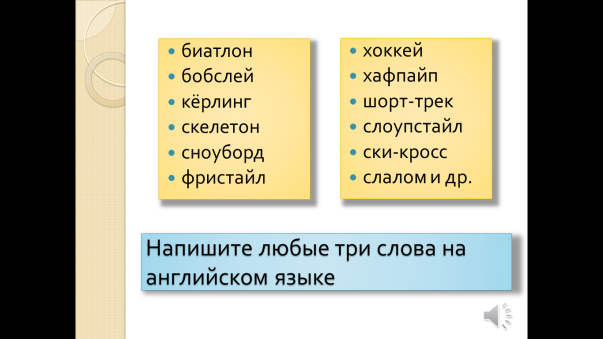 шорт-трек, слоупстайл, ски-кросс, слалом….Задание:Написать  любые 3 слова из указанных  на английском языке  (магнитная доска) – с обеих..Кто правильнее?Только английские слова!Примечание.Далее учитель исправляет на доске!biathlon, bobsleigh, curling, skeleton, snowboard, freestyle, hockey, short – track, slope style, ski-cross, slalom, half pipeУчитель 2:	Какие слова не были  англицизмами?А теперь, используя любой источник, объясните  значения этих слов  (3 минуты времени)Кто больше?  Запись  на  бумаге.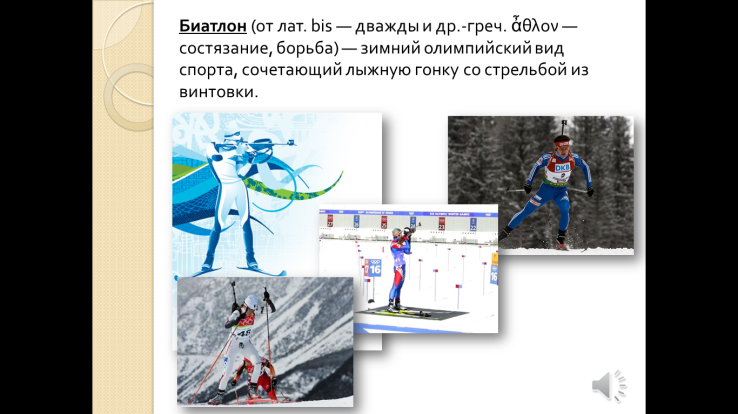 Слайд 12.	Слайд-шоу. (Объяснение слов  (+ фото или рисунок) +музыка) – медленно,  успеть прочитать. Учитель 2:	Риторика – наука красноречия.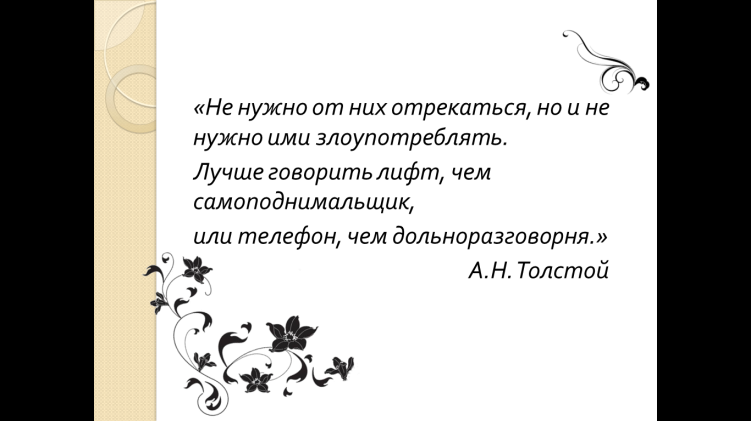 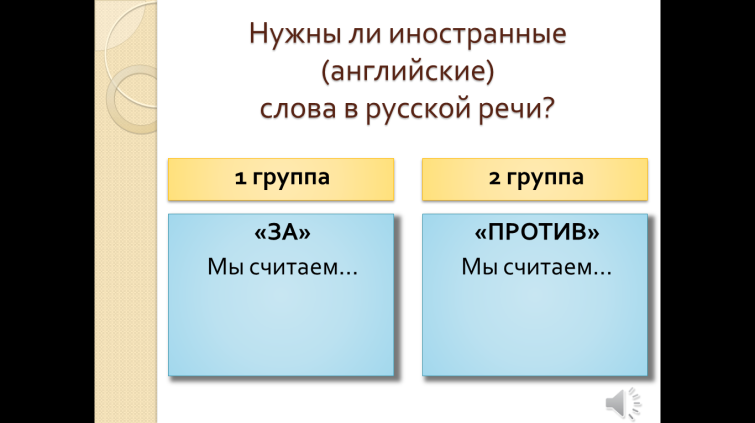 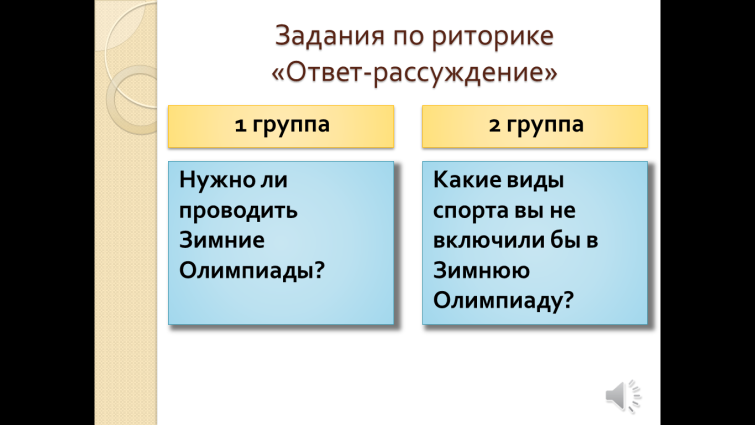 	Ответ – рассуждение	(на 1мин) Слайд 13.1 группа:  Зачем нужно проводить Зимние Олимпиады? 2 группа:  Какие виды спорта вы не включили бы в Зимнюю Олимпиаду?Слайд 14.	Нужны ли иностранные слова в современной речи?	(1мин) (чтение ответов)Слайд15.	А.Н. Толстой:«Не нужно от них открещиваться, Но и не нужно ими злоупотреблять.Лучше говорить «лифт», чем «самоподымальщик»,или телефон», чем «дальнеразговорня». Учитель 1:	На протяжении урока вы  заполняли  двухчастные  дневники.Прочитайте свои записи (таблица)Слайд 16.	Рисунок: 3 веточки:  сани, лыжи, коньки (слова исконно русские)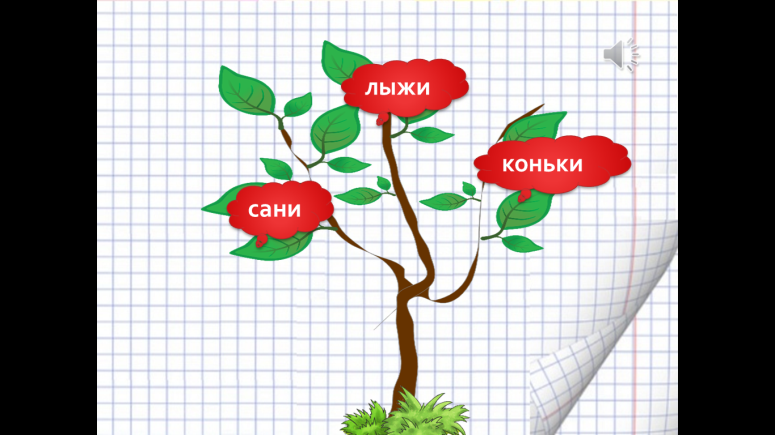 Задание:Раздаются листы бумаги.Как из этой веточки выросло ветвистое дерево?Какими иностранными словами можно дополнить каждый стебель?(3 мин)У кого больше слов?Подведение итогов. Выявление самых активных. Слайд 17.	(заключительный)- Музыка.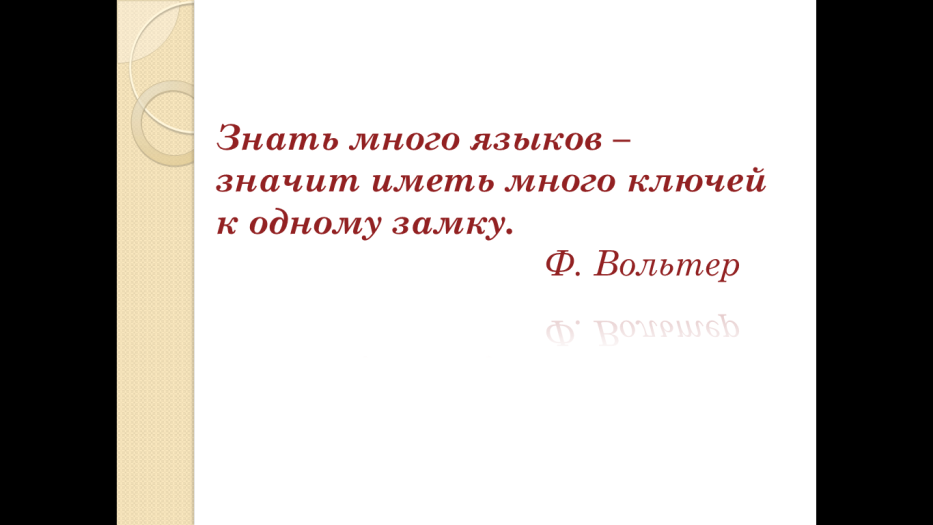 Знать много языков – значит иметь много ключей к одному замкуФ.ВольтерУчитель 1:	Our lesson is over. We are impressed by your work and answers. Thank you for the lesson.
Список используемых источниковИллюстрации abc-writing.gifwww.sochi.ruwww.monitornews.ruhttps://encrypted-tbn1.gstatic.com/images?q=tbn:ANd9GcTL57aIM3VBrfRB-0znPqCf_fNnzmJyJq4JEPTVoYG3oFt98q2vhttps://encrypted-tbn0.gstatic.com/images?q=tbn:ANd9GcTP3IarfP94l47GCRo3ZxB9gxyptqSGcTQS1YG798PQ4SKgUyM-lghttps://www.google.ru/url?sa=i&rct=j&q=&esrc=s&source=images&cd=&cad=rja&uact=8&docid=CDZa0Vpj13fe8M&tbnid=HvwIYYq44zN-FM:&ved=&url=http%3A%2F%2Fwww.zastavki.com%2Frus%2FArchive%2FVancouver_2010%2F2%2F&ei=38CbU6nbAc7EPdiOgeAE&bvm=bv.68911936,d.ZWU&psig=AFQjCNFVKgsUx-ZFoqFw4TKDMkVLfLgxbw&ust=1402802783322353http://vev.ru/blogs/piktogrammy-olimpiyskih-igr-2014.htmlhttps://www.google.ru/url?sa=i&rct=j&q=&esrc=s&source=images&cd=&cad=rja&uact=8&docid=3CtGnF12WTef9M&tbnid=EwORIO3FXygxzM:&ved=&url=http%3A%2F%2Flider.by%2Fenglishcourse%2Fkursy-anglijskogo-yazyka-v-zhodino.html&ei=-cKbU8S3PIn3O7-kgKgH&bvm=bv.68911936,d.ZWU&psig=AFQjCNFaAtK2gEkM22V1u7_IziCuL0ldCQ&ust=1402803322289423Музыкальное сопровождениеRay Conif - Nocturne In E Flat MajorSportivnyj gimn Rossii –Davaj RossiyaНиколаи Стефан - ВчераДневникДневникДневникЗналУзнал новоеСпросить у учителяБиатлон.Бобслей.Кёрлинг.Скелетон.Ски-кросс.Слалом.Слоупстайл.Сноуборд.Фристайл.Хафпайп.Шорт-трек.ДневникДневникДневникЗналУзнал новоеСпросить у учителя